إِقْرَإِ النَّصَّ التّالي :  نَظَلُّ مَعًا           كانَ أَرْنَبٌ وَبَطَّةٌ يَعيشانِ مَعًا في إِحْدَى الْغاباتِ ، كانا رَفيقَيْنِ مُتَحابَّيْنِ جِدًّا .           ذاتَ يَوْمٍ ، جاءَتِ الْبَطَّةُ لِوَداعِ الأَرْنَبِ وَقالَتْ : " سَأَنْتَقِلُ لِلْعَيْشِ على الضِّفَّةِ الأُخْرَى لِلنَّهْرِ ". حَزِنَ الأَرْنَبُ كَثيرًا وَقالَ : " أُحِبُّ الذَّهابَ مَعَكِ ، لَكِنَّني لا أَسْبَحُ . سَأَفْتَقِدُكِ كَثيرًا ". صَمَتَتِ الْبَطَّةُ قَليلًا ثُمَّ صاحَتْ : " ها ، لَقَدْ وَجَدْتُ حَلًّا رائِعًا ! "           وَطَوالَ النَّهارِ ، جَمَعَ الصَّديقانِ قُضْبانَ خَشَبٍ وَأَعْوادَ قَشٍّ ، ثُمَّ تَعاوَنا على رَبْطِالْقُضْبانِ إلى بَعْضِها بِواسِطَةِ الْقَشّاتِ ، حَتَّى صارَ عِنْدَهُما مَرْكَبٌ خَشَبِيٌّ . رَكِبَ الأَرْنَبُ الْقارَبَ الصَّغيرَ ، وَجَرَّتْهُ الْبَطَّةُ في النَّهْرِ حَتَى وَصَلا بِالسَّلامَةِ إلى الضِّفَّةِ الثَّانِيَةِ .           فَرِحَ الصَّديقانِ بِنَجاحِهِما وَبِاسْتِقْبالِ الْحَيَواناتِ اللَّطيفِ لَهُما . ألمرادِفات : ألأَضْداد : 1ـ  نَظَلّ    =    نَبْقى .                               1ـ   وَداعِ    #    إسْتِقْبالِ . 2ـ  مُتَحابَّيْنِ = يُحِبَّانِ بَعْضَهُما .                     2ـ   حَزِنَ    #    فَرِحَ ، سُرَّ . 3ـ  الضِّفَّة   =    الْجِهَة .                            3ـ   جَمَعَ     #    فَرَّقَ ، وَزَّعَ . 4ـ  سَأَفْتَقِدُكِ =    سَأَشْتاقُ إِلَيْكِ .                    4ـ   رَبْطِ     #    فَكِّ . 5ـ  تَعاوَنا    =   ساعَدَ الْواحِدُ الآخَر .              5ـ   بِنَجاحِهِما  #  بِفَشَلِهِما . في التَّعْبير:  أَلِّفْ جُمَلًا مَعَ :  نَظَلُّ ـ إِفْتَقَدَ ـ تَعاوَنَ ـ جَمَعَ ـ في الْقواعِد نُشيرُ إلى الْجَمْعِ الْعاقِلِ بِ" هَؤُلاءِ " ، وَنُشيرُ إلى الْجَمْعِ غَيْرِ الْعاقِلِ بِ " هَذِهِ " : هَذِهِ صُحونٌ    ـ    هَؤُلاءِ  أُمَّهاتٌ   ـ    هَؤُلاءِ  رِجالٌ   ـ   هَؤُلاءِ مُهَنْدِسونَ  ـ 1ـ   أُكْتُبْ اسْمَ الإِشارَةِ الْمُناسِب :  هَذا  ـ  هَذِهِ  ـ  هَؤُلاءِ  ـ        هَذا    بَيْتٌ .      هَذِهِ  بُيوتٌ .         هَؤُلاءِ  آباءٌ  .      هَؤُلاءِ  مُخْترِعونَ .           هَؤُلاءِ أَهْلٌ .      هَؤُلاءِ أَوْلاد .        هَذِهِ  هِرَرَةٌ .        هَؤُلاءِ رَفيقاتٌ .     هَذِهِ   أَقلامٌ .      هَؤُلاءِ نِساءٌ .        هَذِهِ  أَرانِب .        هَذِهِ  حَيَواناتٌ .      هَذا  مُخَيَّمٌ .      هَذِهِ   دُيوكٌ .        هَذِهِ طُيورٌ .         هَؤُلاءِ مُزارِعونَ . 2ـ    حَوِّلْ إلى الْمُثَنَّى ثُمَّ إلى الْجَمْعِ :     هذا قَصْرٌ .           هَذانِ  قَصْرانِ .             هَذِهِ قُصورٌ .               هَذِهِ مَدْرَسةٌ .         هَاتانِ مَدْرَسَتانِ .            هَذِهِ مَدارِسُ .     هَذِهِ بِنْتٌ .            هاتانِ بِنْتانِ .                 هَؤُلاءِ بَناتٌ .    هَذا أُسْبوعٌ .          هَذانِ أُسْبوعانِ .             هَذِهِ أَسابيعُ .     هَذا مُزارِعٌ .         هَذانِ مُزارِعانِ .             هَؤُلاءِ مُزارِعونَ .     هَذا نَهْرٌ .             هَذانِ نَهْرانِ .                هَذِهِ أَنْهارٌ .     هَذا مَلْعَب .           هَذانِ مَلْعَبانِ .                هَذِهِ مَلاعِبُ .     هَذا ديكٌ .             هَذانِ ديكانِ .                 هَذِهِ دُيوكٌ / دِيَكَةٌ .     هَذِهِ ضِفْدعَةٌ .        هاتانِ ضِفْدَعَتانِ .            هَذِهِ ضَفادِعُ .     هَذا كيسٌ .           هَذانِ كيسانِ .                 هَذِهِ أَكْياسٌ .     هذا مُعَلِّمٌ .            هَذانِ مُعَلِّمانِ .                هَؤُلاءِ مُعَلِّمونَ .     هذهِ خادِمَةٌ .          هاتانِ خادِمَتانِ .              هَؤُلاءِ خادِماتٌ .     هَذهِ لَوْحَةٌ .           هاتانِ لَوْحَتانِ .               هَذِهِ لَوْحاتٌ .     هذا سَبَبٌ .           هَذانِ سَبَبانِ .                 هَذِهِ أَسْبابٌ . في الإملاءإسْتَخْرِجْ مِنْ نَصِّ " أَلوانُ الدّيك " خَمْسَ كَلِماتٍ فيها : كاف (ك)  :   ألدِّيكُ ـ الْمَكان ـ الْكُلَّ ـ لَكْنَّ ـ ساكِنًا ـ يَرْكُضُ ـ نَشْكُرُكَ ـ قاف (ق)  :   النِّقاط ـ مِنْقارٌـ الْقَوِيِّ ـ فَيَسْتَيْقِظُ ـ تَرْقُدُ ـ وَرَقَةٍ ـ اقْتَرَبَت ..... تاء   (ت) :   بِصَوْتِهِ ـ لَمَحَتْهُ ـ الدّجاجاتُ ـ هَتَفَتْ ـ نَتَمَنّى ـ مَتى ـ يُتَمْتِمُ .....  طاء (ط)  :    النّشاطُ ـ يَعْطِفُ ـ طِفْلٌ ـ هَبَطَ ـ يَطيعُ ـ طَلَعَ ـ والْفَطورِ ـ الْقِطِّ .... إملاء :     القسم (1) من نصِّ " ألوانُ الدّيك " مع تصْحيحِ الأَخْطاءِ . ‏‏        مدرسة دومينيكان لسيدة الداليفراند عاريا- لبنانالصّف الثالث  الأساسينيسان – تصحيح   الاسبوع الثاني   الاسم: ...............................   أ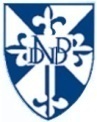 